Czwartek, 08.04.10.     Rodzic czyta tekst, dziecko powtarza refren- Lali la, lali la, lali la. x2 Zapytajmy dziecko, czy zapamiętało jak wygląda baranek - przy okazji poznajemy słowo: wełna. /Załącznik Nr 4.- baranek do wyklejenia wełną, watą, białymi skrawkami serwetek/Posłuchajcie piosenki.WEŁNIANY BARANEK.wmv - Bing videoWełniany baranek sł. Jan Gałkowski, muz. Adam Markiewicz Ten mały nasz baranek, wszyściutko ma wełniane. Lali la, lali la, lali la. x2 Wełniane ma trzewiczki, wełniane rękawiczki. Lali la, lali la, lali la. x2 Co tu robisz, baranku? Chłodno dzisiaj od ranka, chmurki w niebie jak pianka. Lali la, lali la, la la. Wełniane masz trzewiczki, wełniane rękawiczki. Lali la, lali la, lali la! x2 Ten mały nasz baranek wszyściutko ma wełniane. Lali la, lali la, lali la. x2 W kołnierzu futra pełnym ma łebek cały z wełny. Lali la, lali la, lali la. x2 Ślicznie ci jest, baranku, w tym wełnianym ubranku, ślicznie ci jest, baranku. Lali la, lali la, la la. W kołnierzu futra pełnym masz łebek cały z wełny. Lali la, lali la, lali la! x2 Kolorowanka do wydruku i piosenka do posłuchaniaBARANEK – Śpiewanki.tv - Piosenki dla dzieci - Bing videoMiłej zabawy!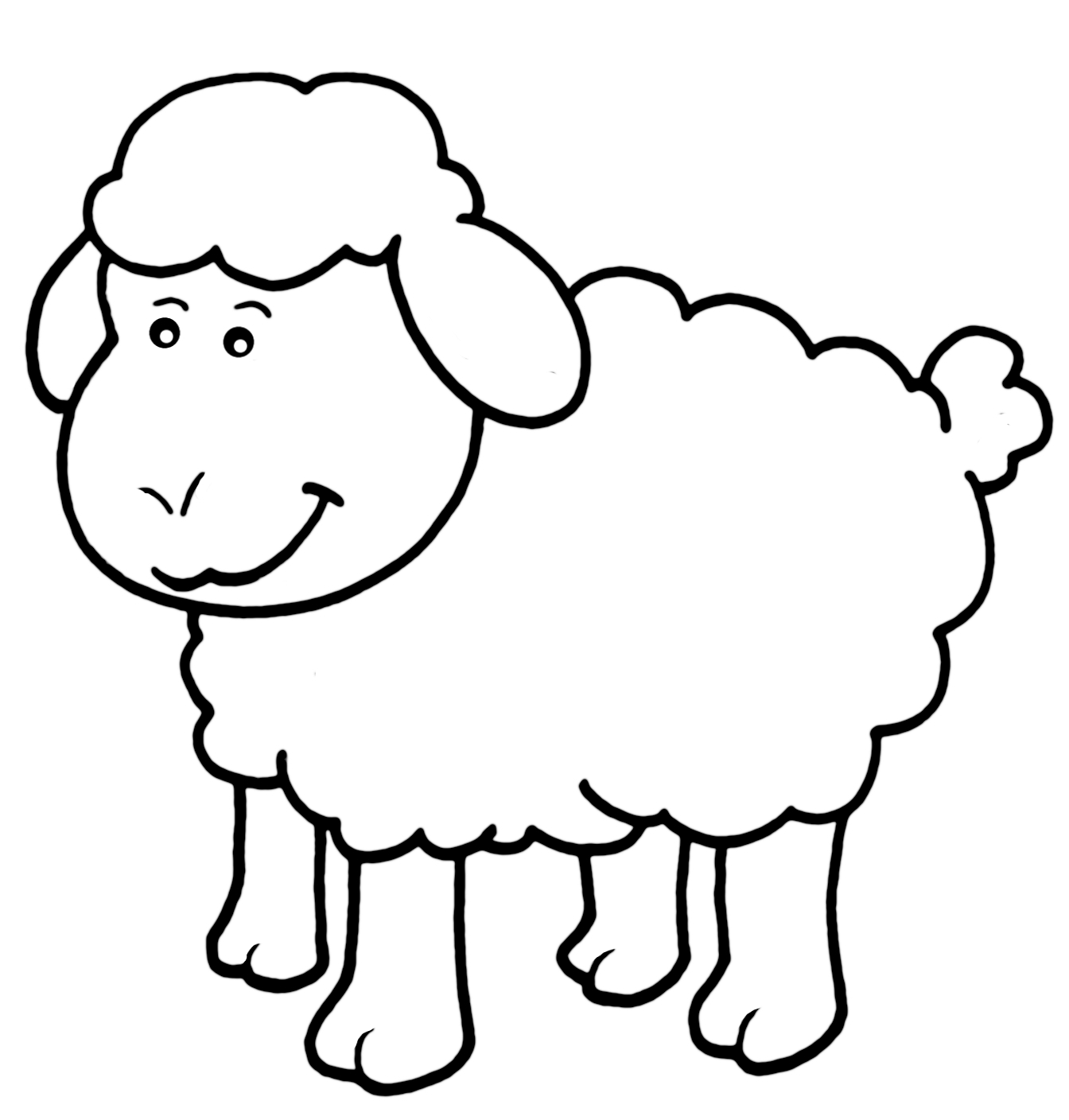 